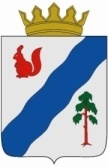 ДУМАГАЙНСКОГО МУНИЦИПАЛЬНОГО ОКРУГАПЕРМСКОГО КРАЯРЕШЕНИЕОб утверждении Положения об организации ритуальных услуг и содержания мест захоронения на территории Гайнского муниципального округаРуководствуясь Федеральными законами от 6 октября 2003 года № 131-ФЗ «Об общих принципах организации местного самоуправления в Российской Федерации», от 12 января 1996 года № 8-ФЗ «О погребении и похоронном деле», Указом Президента Российской Федерации от 29 июня 1996 года № 1001 «О гарантиях прав граждан на предоставление услуг по погребению умерших», Постановлением Главного государственного санитарного врача Российской Федерации от 28.06.2011 № 84 «Об утверждении СанПиН 2.1.2882-11 «Гигиенические требования к размещению, устройству и содержанию кладбищ, зданий и сооружений похоронного назначения», в соответствии с Уставом Гайнского муниципального округа Пермского края, в целях упорядочения отношений, связанных с погребением умерших (погибших), организации ритуальных услуг и содержания мест захоронения на территории Гайнского муниципального округа, Дума Гайнского муниципального округа РЕШАЕТ:1. Утвердить Положение об организации ритуальных услуг и содержании мест захоронения на территории Гайнского муниципального округа (прилагается).2. Опубликовать настоящее Решение в газете «Наше время» и разместить на официальном сайте Гайнского муниципального округа.3. Настоящее решение вступает в силу со дня опубликования в газете «Наше время».УтвержденоРешением Думы Гайнского муниципального округаот 19.02.2021 № 126ПОЛОЖЕНИЕОБ ОРГАНИЗАЦИИ РИТУАЛЬНЫХ УСЛУГ ИСОДЕРЖАНИИ МЕСТ ЗАХОРОНЕНИЯНА ТЕРРИТОРИИ ГАЙНСКОГО МУНИЦИПАЛЬНОГО ОКРУГА1. ОБЩИЕ ПОЛОЖЕНИЯ1.1. Положение об организации ритуальных услуг и содержании мест захоронения на территории Гайнского муниципального округа (далее - Положение) регулирует отношения, связанные с погребением умерших (погибших), устанавливает основы организации похоронного дела на территории Гайнского муниципального округа.1.2. В настоящем Положении используются термины и определения в том числе предусмотренные Федеральным законом от 12.01.1996 № 8-ФЗ «О погребении и похоронном деле» (далее - Федеральный закон № 8-ФЗ).2. ОСУЩЕСТВЛЕНИЕ ГОСУДАРСТВЕННЫХ ГАРАНТИЙ ПО ПОГРЕБЕНИЮ УМЕРШЕГО С УЧЕТОМ ДОСТОЙНОГО ОТНОШЕНИЯ К ЕГО ТЕЛУ2.1. На территории Российской Федерации каждому человеку после его смерти гарантируются погребение с учетом прижизненного волеизъявления умершего, предоставление бесплатно участка земли для погребения тела (останков) или праха в соответствии с Федеральным законом № 8-ФЗ.2.2. Погребение тела (останков) умершего осуществляется в специально отведенных и оборудованных с этой целью местах.Выбор земельного участка для размещения места погребения осуществляется в соответствии с правилами землепользования и застройки Гайнского муниципального округа, с учетом гидрогеологических характеристик, особенностей рельефа местности, состава грунтов, предельно допустимых экологических нагрузок на окружающую среду, а также в соответствии с санитарными правилами и нормами и должен обеспечивать неопределенно долгий срок существования места погребения.Предоставление земельного участка для размещения места погребения осуществляется органами местного самоуправления в соответствии с земельным законодательством, а также в соответствии с проектной документацией, утвержденной в порядке, установленном законодательством Российской Федерации и законодательством субъекта Российской Федерации.Места погребения должны быть доступны для всех граждан.Самовольное погребение в неотведенных для этого местах не допускается.2.3. Прижизненное волеизъявление умершего о согласии или несогласии быть подвергнутым патологоанатомическому вскрытию, о согласии или несогласии на изъятие органов и (или) тканей из его тела, о согласии или несогласии быть погребенным на том или ином месте по тем или иным обычаям или традициям, рядом с теми или иными ранее умершими, быть подвергнутым кремации, о доверии исполнить свое волеизъявление тому или иному лицу может быть выражено в устной форме в присутствии свидетелей или в письменной форме.В случае отсутствия прижизненного волеизъявления умершего право на разрешение вышеуказанных действий имеют супруг, близкие родственники (дети, родители, усыновленные, усыновители, родные братья и сестры, внуки, дедушка, бабушка), иные родственники либо законный представитель умершего, а при отсутствии таковых - иные лица, взявшие на себя обязанность осуществить погребение умершего. В случае мотивированного отказа кого-либо из указанных лиц от исполнения прижизненного волеизъявления умершего погребение осуществляется специализированной службой по вопросам похоронного дела.2.4. Погребение тела (останков) или праха умершего на указанном им месте погребения, рядом с ранее умершими, гарантируется при наличии на этом месте свободного участка земли или могилы ранее умершего близкого родственника либо ранее умершего супруга.В иных случаях, возможность исполнения прижизненного волеизъявления умершего о погребении его тела (останков) или праха на указанном месте погребения определяется специализированной службой по вопросам похоронного дела с учетом места смерти, наличия на указанном им месте погребения свободного участка земли, соблюдения санитарно-эпидемиологических норм.2.5. Супругу, близким родственникам, иным родственникам, законному представителю или иному лицу, взявшему на себя обязанность осуществить погребение умершего, в соответствии со статьей 9 Федерального закона № 8-ФЗ гарантируется оказание на безвозмездной основе следующих услуг по погребению (гарантированный перечень услуг по погребению):- оформление документов, необходимых для погребения;- предоставление и доставка гроба и других предметов, необходимых для погребения;- перевозка тела (останков) умершего на кладбище (в крематорий);- погребение (кремация с последующей выдачей урны с прахом).Услуги, указанные в настоящем пункте Положения, оказываются специализированной службой по вопросам похоронного дела (далее - специализированная служба).2.6. При отсутствии супруга, близких родственников, иных родственников либо законного представителя умершего или при невозможности осуществить ими погребение, а также при отсутствии иных лиц, взявших на себя обязанность осуществить погребение умершего на дому, на улице или в ином месте, после установления органами внутренних дел личности умершего, погребение осуществляется специализированной службой в течение трех суток с момента установления причины смерти, если иное не предусмотрено законодательством Российской Федерации.Погребение умерших, личность которых не установлена органами внутренних дел в определенные законодательством Российской Федерации сроки, осуществляется специализированной службой с согласия указанных органов путем предания земле на определенных для таких случаев участках общественных кладбищ.Услуги, оказываемые специализированной службой при погребении умерших, указанных в настоящем пункте Положения, включают:- оформление документов, необходимых для погребения;- облачение тела;- предоставление гроба;- перевозку умершего на кладбище (в крематорий);- погребение.2.7. Требования к качеству предоставляемых услуг, указанных в пунктах 2.5 и 2.6 настоящего Положения:1) оформление документов, необходимых для погребения:- свидетельство о смерти по форме, утвержденной Приказом Министерства юстиции Российской Федерации от 13.08.2018 № 167 «Об утверждении форм бланков свидетельств о государственной регистрации актов гражданского состояния и Правил заполнения форм бланков свидетельств о государственной регистрации актов гражданского состояния»;- справка о смерти формы № 11, утвержденная Приказом Министерства юстиции Российской Федерации от 01.10.2018 № 200 «Об утверждении форм справок и иных документов, подтверждающих наличие или отсутствие фактов государственной регистрации актов гражданского состояния, и Правил заполнения форм справок и иных документов, подтверждающих наличие или отсутствие фактов государственной регистрации актов гражданского состояния»;2) предоставление и доставка гроба и других предметов, необходимых для погребения:- гроб для захоронения: без отделки, изготовленный из пиломатериала хвойных пород не ниже третьего сорта по ГОСТ 8486-86 «Пиломатериал хвойных пород», по образцам-моделям четырехугольной формы, соразмерно телу умершего (погибшего) с учетом индивидуальных особенностей тела, соразмерный останкам (частей, фрагментам тела умершего, эксгумированным останкам);- металлическая табличка на металлической стойке с регистрационной надписью, позволяющей идентифицировать умершего (погибшего);- доставка гроба к месту нахождения тела, укладка тела в гроб;3) облачение тела: при оказании услуги, указанной в пункте 2.6 настоящего Положения - обертывание тела хлопчатобумажной тканью размером 4 м x 1 м;4) перевозка тела (останков) умершего на кладбище:- вынос гроба с телом из помещения, установка в катафальное транспортное средство, транспортировка к месту погребения;- снятие гроба с телом с катафального транспортного средства;- перенос гроба с телом до места захоронения вручную;5) погребение:- рытье могилы вручную или механизированным способом в длину до 2,0 м (при необходимости делается подкоп на длину гроба), в ширину 1,0 м, в глубину не менее 1,5 м от поверхности до крышки гроба, в зависимости от группы грунтов;- расстояние между могилами по длине и ширине не менее 0,5 м;- формирование намогильного холма высотой 0,5 м, длиной не более 2,0 м, шириной 0,7 м;- крепление намогильного регистрационного знака на металлическую стойку на два болта.Гарантированный перечень услуг по погребению предоставляется в полном объеме либо одна или несколько услуг из указанного перечня по выбору супруга, близких родственников, иных родственников, законного представителя умершего или иного лица, взявшего на себя обязанность осуществить погребение умершего.Оплата стоимости услуг, предоставляемых сверх гарантированного перечня услуг по погребению, производится за счет средств супруга, близких родственников, иных родственников, законного представителя умершего или иного лица, взявшего на себя обязанность осуществить погребение умершего.2.8. Стоимость услуг, оказываемых специализированной службой, указанных в пунктах 2.5 и 2.6 настоящего Положения определяется Администрацией Гайнского муниципального округа по согласованию с Территориальным отраслевым исполнительным органом государственной власти Пермского края, Управлением Пенсионного фонда Российской Федерации, органами государственной власти субъектов Российской Федерации и возмещается в порядке, предусмотренном пунктом 3 статьи 9 Федерального закона № 8-ФЗ.Специализированная служба заключает соглашения по возмещению о возмещении расходов, связанных с предоставлением услуг согласно гарантированному перечню услуг по погребению с уполномоченными органами.3. ДЕЯТЕЛЬНОСТЬ СПЕЦИАЛИЗИРОВАННОЙ СЛУЖБЫ3.1. Специализированная служба обеспечивает выполнение гарантированного перечня услуг по погребению, эвакуации останков умерших (погибших) от места смерти, гибели или обнаружения к местам вскрытия или хранения, устройство и содержание мест погребений, заключая муниципальный контракт с подрядной организацией, отобранной в соответствии с требованиями Федерального закона от 5 апреля 2013 года № 44-ФЗ «О контрактной системе в сфере закупок товаров, работ услуг для обеспечения государственных и муниципальных нужд».3.2. Специализированная служба:- оформляет документы на отвод участка земли для захоронения гроба с телом, урны с прахом или на нишу для установки урны с прахом в колумбарной стене;- оформляет документы на отвод участка земли под создание семейного (родового) захоронения;- оформляет документы на повторное захоронение на основании письменного согласия лица, на имя которого зарегистрирована могила или ниша в колумбарной стене;- выдает удостоверение о захоронении тела, праха, а также о семейном (родовом) захоронении;- ведет книгу регистрации захоронений, семейных (родовых) захоронений;- ведет книгу регистрации намогильных сооружений;- оформляет документы на изъятие гроба с телом для перезахоронения в другом месте, при наличии разрешения органов санитарно-эпидемиологического надзора и письменного согласия лица, на имя которого зарегистрирована могила;- выдает разрешение на установку (замену) намогильного сооружения на основании письменного согласия лица, на имя которого зарегистрирована могила;- выдает справку о захоронении;- обеспечивает в соответствии с законодательными актами Российской Федерации и субъектов Российской Федерации формирование и сохранность архивного фонда документов по приему и исполнению заказов на услуги по погребению;- проводит инвентаризацию мест захоронений;- обеспечивает содержание мест захоронений.3.3. На территории Гайнского муниципального округа помимо специализированной службы, услуги в сфере похоронного дела предоставляются организациями и индивидуальными предпринимателями, осуществляющими деятельность в указанной сфере.4. ОРГАНИЗАЦИЯ МЕСТ ПОГРЕБЕНИЯ И ИХ СОДЕРЖАНИЕ4.1. Погребение умерших (погибших) на территории Гайнского муниципального округа осуществляется на специально отведенных для этих целей участках земли, с сооружаемыми на них кладбищами, а также иными зданиями и сооружениями, предназначенными для осуществления деятельности по погребению, в соответствии с санитарными, экологическими и иными требованиями.4.2. Создаваемые, а также существующие места погребения не подлежат сносу и могут быть перенесены только по решению Администрации Гайнского муниципального округа в случае угрозы постоянных затоплений и других стихийных бедствий.4.3. Все кладбища на территории Гайнского муниципального округа являются общественными.4.4. Территорию общественных кладбищ независимо от способа захоронения подразделяют на функциональные зоны: входную, ритуальную, административно-хозяйственную, зону захоронений, зону зеленой защиты по периметру кладбища.Во входной зоне предусматриваются раздельные въезд и выезд для траурных кортежей и вход и выход для посетителей, отдельный хозяйственный вход, стоянка для специализированного транспорта (катафалков).Также входная зона оборудуется вывеской с названием кладбища и режимом работы, стендом с планом кладбища (у главного входа), информационным стендом, схемой расположения контейнерных площадок для сбора твердых коммунальных отходов и крупногабаритного мусора.Ритуальная зона - здания и сооружения похоронного назначения.Административно-хозяйственная зона - часть территории кладбища, на которой размещаются административно-бытовое здание, котельная, навес для топлива, материальный и инвентарный склады.Зона захоронений является основной функциональной частью кладбища и делится на кварталы и участки.Зона зеленой защиты по периметру кладбища - часть территории кладбища, по периметру которого рядовые насаждения шириной 10 - 20 метров, состоящие из лиственных (30 - 35%) и хвойных (65 - 70%) пород деревьев.4.5. На всех общественных кладбищах, расположенных на территории Гайнского муниципального округа захоронение тел умерших (погибших), урн с прахом производятся строго в последовательном порядке, в соответствии с последовательностью освоения территорий кладбищ.4.6. Доступ на кладбище разрешается ежедневно с мая по сентябрь с 08.00 до 18.00 часов, с октября по апрель с 08.00 до 16.00 часов.4.7. Отвод участков земли на кладбище для захоронения тела или останков умерших (погибших) в гробу или без гроба производится специализированной службой на безвозмездной основе (кроме случаев предоставления земельных участков для создания семейных (родовых) захоронений, превышающих размер бесплатно предоставляемого участка земли) на основании письменного заявления лица, взявшего на себя обязанность осуществить погребение умершего, свидетельства о смерти, выданного органами записи актов гражданского состояния (далее - ЗАГС).4.8. Размер предоставляемого для погребения участка земли устанавливается органом местного самоуправления таким образом, чтобы гарантировать погребение умершего супруга или близкого родственника на этом же участке земли и составляет:- под одно захоронение 1 м x 2 м;- под два захоронения 1,8 м x 2 м.Расстояние между местами погребений по длине и ширине захоронения должно быть не менее 0,5 м.4.9. Самовольные подготовка могилы, захоронение и перезахоронение тел или останков умерших (погибших), урн с прахом, не допускаются.4.10. Не допускается устройство захоронений в разрывах между могилами, на обочинах дорог, в пределах защитных зон.4.11. На могильном холме устанавливается намогильное (надгробное) сооружение с указанием фамилии, имени и отчества умершего, даты рождения и даты смерти.4.12. Каждое захоронение регистрируется работником специализированной службы, в книге регистрации захоронений установленной формы. Кроме записи в книгу регистраций захоронений работник специализированной службы делает соответствующую отметку на разбивочном чертеже квартала кладбища. Ответственному за захоронение выдается удостоверение о захоронении с указанием фамилии, имени и отчества захороненного, номера квартала, сектора, могилы и даты захоронения. В удостоверение вносят данные об установке намогильного сооружения, которые отмечаются также и в книге регистрации намогильных сооружений.4.13. Установка намогильных сооружений на кладбищах допускается только в границах участков захоронений.Устанавливаемые сооружения не должны иметь частей, выступающих за границы участка или нависающих над ними и перекрывать доступ к другим могилам.Самовольная установка намогильных сооружений не допускается.Намогильные сооружения устанавливаются после получения разрешения специализированной службы не ранее чем через год после захоронения.Установленные намогильные сооружения, выступающие за пределы границ участка захоронений, подлежат демонтажу за счет средств ответственного за захоронение.Установленные намогильные сооружения являются собственностью лица их установившего.4.14. Посадка деревьев гражданами на участках захоронения допускается только в соответствии с проектом озеленения кладбища.4.15. Изъятие урн, эксгумация и перезахоронение останков умерших производится в случаях и порядке, установленных действующим законодательством Российской Федерации.4.16. На территории общественных кладбищ отводятся кварталы для погребения умерших (погибших), принадлежащих к одной конфессии, с соблюдением соответствующих религиозных обрядов.4.17. В целях увековечивания памяти умерших (погибших) граждан, имеющих заслуги перед государством, Пермским краем, Гайнским муниципальным округом, на территориях кладбищ должны быть отведены кварталы почетных захоронений.Предоставление участка земли для почетного захоронения осуществляется на безвозмездной основе по ходатайству заинтересованных лиц или организаций, при обосновании и подтверждении соответствующих заслуг перед государством, Пермским краем, Гайнским муниципальным округом и при отсутствии иного волеизъявления умершего либо волеизъявления его супруга, близких родственников, иных родственников или представителя умершего.Ходатайство о предоставлении участка земли для почетного захоронения (далее - ходатайство) подается на имя главы Гайнского муниципального округа с приложением копии свидетельства о смерти, документа о подтверждении соответствующих заслуг умершего (погибшего). При захоронении урны с прахом дополнительно прилагается копия справки о кремации.В случае если ходатайство подается представителем заинтересованных лиц или организаций, то к указанному заявлению прилагается также оформленная в соответствии с законодательством Российской Федерации доверенность, подтверждающая полномочия представителя на совершение действий, связанных с предоставлением места для почетного захоронения.Размер участка земли для захоронения в квартале почетных граждан 1,5 м x 2,0 м. Создание семейных (родовых) захоронений, подхоронений в существующие захоронения в квартале почетных захоронений не допускается.4.18. Содержание общественных кладбищ осуществляется организацией или индивидуальным предпринимателем, определенным на конкурсной основе в порядке, установленном Федеральным законом от 5 апреля 2013 года № 44-ФЗ «О контрактной системе в сфере закупок товаров, работ услуг для обеспечения государственных и муниципальных нужд».5. СЕМЕЙНЫЕ (РОДОВЫЕ) ЗАХОРОНЕНИЯ5.1. Для организации семейных (родовых) захоронений площадью более 3,6 м2 на территории общественных кладбищ отведены кварталы для семейных (родовых) захоронений.Общая площадь зоны семейных (родовых) захоронений на территории общественного кладбища не должна превышать 1/3 общей площади зоны захоронения общественного кладбища.Максимальный размер участка земли, для создания семейного (родового) захоронения составляет 3,6 м x 2,0 м.За резервирование места для создания семейных (родовых) захоронений взимается плата с площади участка земли для создания семейного (родового) захоронения, размер которого превышает размер безвозмездно предоставляемого для погребения участка земли по тарифам в соответствии с Методикой расчета тарифов резервирования мест для создания семейных (родовых) захоронений в зависимости от их размера и места расположения на территории Гайнского муниципального округа, утвержденной постановлением Администрации Гайнского муниципального округа.5.2. Правом на резервирование участка земли для создания семейного (родового) захоронения обладают супруг, лица, состоящие в близком родстве.5.3. Степень родства, указанного в пункте 5.2 настоящего Положения, должна быть подтверждена соответствующими документами (свидетельство о рождении, свидетельство о заключении браке, постановление об усыновлении).5.4. Создание семейных (родовых) захоронений допускается как при непосредственном захоронении, так и под будущие захоронения.5.5. Для предоставления (резервирования) места под создание семейного (родового) захоронения заявитель представляет в специализированную службу, следующие документы:- заявление о предоставлении места для создания семейного (родового) захоронения с указанием круга лиц, которых предполагается похоронить (перезахоронить) на месте семейного (родового) захоронения (далее - лица, указанные в заявлении);- копию паспорта или иного документа, удостоверяющего личность заявителя, с приложением подлинника;- копии документов, подтверждающих степень родства лиц, указанных в заявлении, с приложением подлинников;- акт предварительного согласования места семейного (родового) захоронения.5.6. Не допускается требовать от заявителя представления документов, не предусмотренных настоящим Положением. Все представленные документы принимаются по описи, копия которой вручается заявителю в день получения всех необходимых документов, указанных в пункте 5.5 настоящего Положения, с отметкой о дате их приема.Специализированная служба организуют учет и хранение представленных документов.5.7. В случае, если место для семейного (родового) захоронения предоставляется под будущее погребение, решение о предоставлении места для семейного (родового) захоронения или об отказе в его предоставлении принимается в срок, не превышающий 14 календарных дней со дня получения заявления со всеми необходимыми документами.5.8. В случае если погребение должно быть осуществлено в настоящее время, решение о предоставлении места для семейного (родового) захоронения или об отказе его предоставления принимается в день представления заявителем в специализированную службу медицинского свидетельства о смерти или свидетельства о смерти, выдаваемого органами ЗАГС, а также документов, указанных в пункте 5.5 настоящего Положения.5.9. Отказ в предоставлении (резервировании) места для создания семейного (родового) захоронения допускается в случаях, если:- заявитель выразил желание получить место на кладбище, которое не входит в перечень кладбищ, на которых могут быть предоставлены (зарезервированы) места для создания семейных (родовых) захоронений;- заявитель отказался от мест, предложенных для создания (резервирования) семейного (родового) захоронения;- заявитель выразил желание получить место, которое не может быть отведено под создание (резервирование) семейного (родового) захоронения в связи со структурными особенностями кладбища и архитектурно-ландшафтной средой кладбища;- заявитель не представил документы, указанные в пункте 5.5 настоящего Положения.Заявитель вправе обжаловать отказ в предоставлении (резервировании) места для создания семейного (родового) захоронения в судебном порядке либо повторно обратиться с заявлением о предоставлении места для создания семейного (родового) захоронения после устранения обстоятельств, послуживших основанием для отказа в предоставлении (резервировании) места для создания семейного (родового) захоронения.Семейные (родовые) захоронения регистрируются специализированной службой в книге регистраций семейных (родовых) захоронений в течение 3 дней после выделения участка земли с указанием номера участка земли, его размера и лица (заявителя), на которое регистрируется семейное (родовое) захоронение.5.10. Специализированной службой в течение 10 дней с момента регистрации семейного (родового) захоронения оформляется удостоверение о семейном (родовом) захоронении в соответствии с Приложением № 2 настоящему Положению, в котором указываются: наименование кладбища, на территории которого предоставлено место для создания семейного (родового) захоронения, размер и место его расположения на кладбище (номер квартала, сектора, участка), фамилия, имя, отчество лица, ответственного за семейное (родовое) захоронение, а также фамилии, имена, отчества лиц, указанных в заявлении, информация о произведенных погребениях. Удостоверение о семейном (родовом) захоронении выдается лицу, ответственному за семейное (родовое) захоронение.Информация о каждом следующем погребении в семейном (родовом) захоронении вносится специализированной службой в удостоверение о семейном (родовом) захоронении.5.11. Для определения границ вновь отведенного семейного (родового) захоронения допускается установка временного ограждения. Размеры временного ограждения не должны выступать за пределы отведенного земельного участка и превышать установленную высоту 0,5 метров.5.12. По заявлению лица, ответственного за семейное (родовое) захоронение, а также в случае его смерти, семейное (родовое) захоронение должно быть перерегистрировано на супруга, близкого родственника в трехдневный срок с момента подачи заявления.5.13. Одновременно с перерегистрацией семейного (родового) захоронения специализированной службой вносятся соответствующие изменения в удостоверение о семейном (родовом) захоронении и книгу регистрации семейных (родовых) захоронений.6. ПРАВИЛА ПОСЕЩЕНИЯ КЛАДБИЩ. ПРАВА И ОБЯЗАННОСТИ ГРАЖДАН6.1. На территории кладбища посетители должны соблюдать общественный порядок и тишину.6.2. Посетители кладбища имеют право:- пользоваться инвентарем, выдаваемым администрацией кладбища для ухода за могилами;- поручать работникам ритуальных служб уход за могилой с оплатой по утвержденному прейскуранту;- сажать цветы на могильном участке;- сажать деревья в соответствии с проектом озеленения кладбища по согласованию со специализированной службой;- беспрепятственно проезжать на территорию кладбища в случаях установки (замены) намогильных сооружений;- посетители - престарелые и инвалиды - могут пользоваться легковым транспортом для проезда по территории кладбища;6.3. На территории кладбища посетителям запрещается:- устанавливать, переделывать и снимать памятники, мемориальные доски и другие намогильные сооружения без разрешения специализированной службы;- устанавливать на могилах столы и лавочки;- портить памятники, оборудование кладбища, засорять территорию кладбища;- ломать зеленые насаждения, рвать цветы;- водить собак, пасти домашних животных, ловить птиц;- разводить костры, добывать песок и глину, резать дерн;- оставлять мусор (бытовой, коммунальный, строительный) вне мест организованного складирования;- удалять зеленые насаждения без согласования со специализированной службой;- ездить на велосипедах, мопедах, мотороллерах, мотоциклах, лыжах, санях, другой самоходной технике;- распивать спиртные напитки и находиться в нетрезвом состоянии;- находиться на территории кладбища после его закрытия;- въезжать на территорию кладбища на автомобильном транспорте, за исключением инвалидов и престарелых.6.4. Катафальное транспортное средство, сопровождающий его транспорт, образующий похоронную процессию, а также специализированный транспорт, предназначенный для содержания кладбища, имеет право беспрепятственного проезда на территорию кладбища.7. ПЕРЕЧЕНЬ ОБЩЕСТВЕННЫХ КЛАДБИЩ7.1. Перечень общественных кладбищ определяется администрацией Гайнского муниципального округа с учетом градостроительной документации.Приложение № 1к Положению об организацииритуальных услуг и содержаниимест захоронения на территорииГайнского муниципального округа»┌─────────────────────────────────────────────────────────────────────────┐│   Муниципальное казенное учреждение «____________________________»   ││          Специализированная служба по вопросам похоронного дела         ││                                                                         ││                       УДОСТОВЕРЕНИЕ О ЗАХОРОНЕНИИ                       ││                                                                         ││                    Гайнский муниципальный округ                    │└─────────────────────────────────────────────────────────────────────────┘                                  Обложка┌─────────────────────────────────────────────────────────────────────────┐│Выдано лицу ответственному за захоронение _______________________________││_________________________________________________________________________││                         (фамилия, имя, отчество)                        ││О регистрации захоронения _______________________________________________││                                      (фамилия, имя, отчество)           ││»__» __________ 20__ г.                                                  ││на ______________________________________________________________________││                         (наименование кладбища)                         ││квартал № _________, могила № __________                                 ││М.П.                  директор __________________________________________││                                      (подпись, фамилия, инициалы)       ││»__» __________ 20__ г.                                                  │└─────────────────────────────────────────────────────────────────────────┘                                   1 стр.┌─────────────────────────────────────────────────────────────────────────┐│Намогильное сооружение установлено и зарегистрировано                    ││»__» _____________ 20__ г.    ___________________________________________││                                          (материал надгробия)           ││Размер намогильного сооружения и текст надписи согласованы.              ││Инвентарный номер _____ М.П. директор ___________________________________││                                          (подпись, фамилия, инициалы)   ││Зарегистрировано захоронение в могилу № ______ (квартал № ______, сектор ││№ ______) _______________________________________________________________││                               (фамилия, имя, отчество)                  ││ М.П. директор ______________________________ «__» __________ 20__ г.    ││                (подпись, фамилия, инициалы)                             │└─────────────────────────────────────────────────────────────────────────┘                                   2 стр.┌─────────────────────────────────────────────────────────────────────────┐│Выполнен  дополнительный текст  на намогильном  сооружении  с инвентарным││№ ________                                                               ││                                                                         ││М.П.                           директор _________________________________││                                          (подпись, фамилия, инициалы)   ││»__» __________ 20__ г.                                                  ││                                                                         ││Зарегистрировано захоронение урны с прахом ______________________________││_________________________________________________________________________││                         (фамилия, имя, отчество)                        ││М.П.                           директор _________________________________││                                          (подпись, фамилия, инициалы)   ││»__» __________ 20__ г.                                                  │└─────────────────────────────────────────────────────────────────────────┘                                   3 стр.┌─────────────────────────────────────────────────────────────────────────┐│Выполнен  дополнительный  текст  на намогильном сооружении  с инвентарным││№ ________                                                               ││                                                                         ││М.П.                           директор _________________________________││                                          (подпись, фамилия, инициалы)   ││»__» __________ 20__ г.                                                  │└─────────────────────────────────────────────────────────────────────────┘                                   4 стр.Приложение № 2 <*>к Положению об организацииритуальных услуг и содержаниимест захоронения на территорииГайнского муниципального округа»--------------------------------«<*>» - форма может быть изменена в связи с изменением количества захоронений.┌─────────────────────────────────────────────────────────────────────────┐│                    Муниципальное казенное учреждение                    ││                    «____________________________»                    ││          Специализированная служба по вопросам похоронного дела         ││                                                                         ││              УДОСТОВЕРЕНИЕ О СЕМЕЙНОМ (РОДОВОМ) ЗАХОРОНЕНИИ             ││                                                                         ││                    Гайнский муниципальный округ                    │└─────────────────────────────────────────────────────────────────────────┘                                  Обложка┌─────────────────────────────────────────────────────────────────────────┐│Выдано лицу, ответственному за захоронение ______________________________││_________________________________________________________________________││                         (фамилия, имя, отчество)                        ││_________________________________________________________________________││      (наименование кладбища, кадастровый номер земельного участка)      ││Квартал № _______, участок № _______, Размер (площадь) участка __________││Будущие захоронения (перезахоронения):                                   ││1. ______________________________________________________________________││                             (Ф.И.О. полностью)                          ││2. ______________________________________________________________________││                             (Ф.И.О. полностью)                          ││3. ______________________________________________________________________││                             (Ф.И.О. полностью)                          ││4. ______________________________________________________________________││                             (Ф.И.О. полностью)                          ││М.П. «__» __________ 20__ г.                                             │└─────────────────────────────────────────────────────────────────────────┘                                   1 стр.┌─────────────────────────────────────────────────────────────────────────┐│Захоронение умершего                                                     ││_________________________________________________________________________││                         (фамилия, имя, отчество)                        ││Дата рождения _______________________ Дата смерти _______________________││Дата захоронения ____________________ Рег. Номер ________________________││___________________ _____________ _______________________________________││    (должность)       (подпись)             (фамилия, инициалы)          ││М.П. «__» __________ 20__ г.                                             ││                                                                         ││Намогильное сооружение установлено и зарегистрировано                    ││»__» _____________ 20__ г. ______________________________________________││                                        (материал памятника)             ││Размер намогильного сооружения согласован                                ││___________________ _____________ _______________________________________││    (должность)       (подпись)             (фамилия, инициалы)          ││»__» __________ 20__ г.                                                  │└─────────────────────────────────────────────────────────────────────────┘                                 2 - 5 стр.┌─────────────────────────────────────────────────────────────────────────┐│Намогильное сооружение установлено и зарегистрировано                    ││»__» _____________ 20__ г. ______________________________________________││                                        (материал памятника)             ││Размер намогильного сооружения согласован                                ││___________________ _____________ _______________________________________││    (должность)       (подпись)             (фамилия, инициалы)          ││»__» __________ 20__ г.                                                  ││Установлена ограда размером _____________________________________________││Материал ограды _________________________________________________________││___________________ _____________ _______________________________________││    (должность)       (подпись)             (фамилия, инициалы)          ││М.П. «__» __________ 20__ г.                                             │└─────────────────────────────────────────────────────────────────────────┘                                   6 стр.19.02.2021№126  Председатель Думы Гайнского муниципального округаПермского края«______» ___________ _________ гИ. А. КовалевГлава муниципального округа – глава администрации Гайнского муниципального округа  «______» ___________   _________ гЕ. Г. Шалгинских